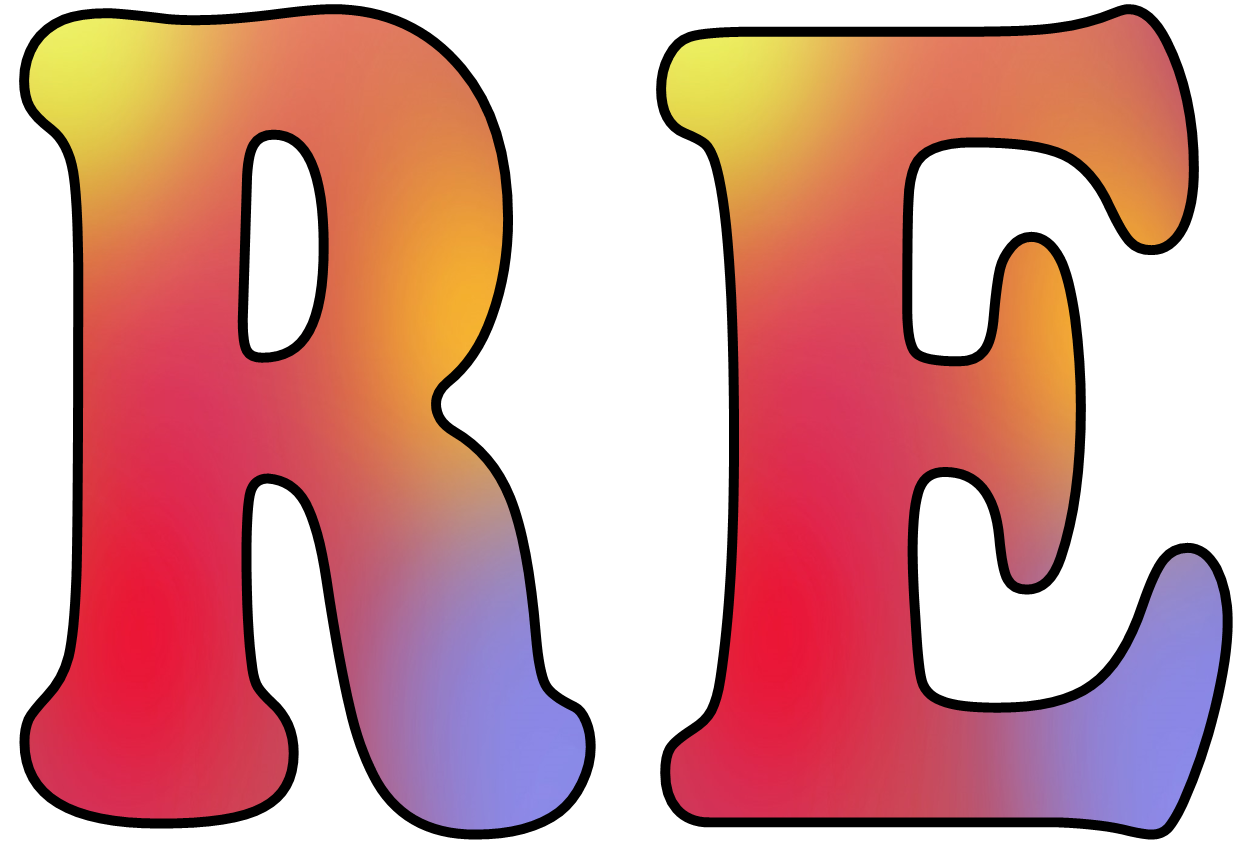 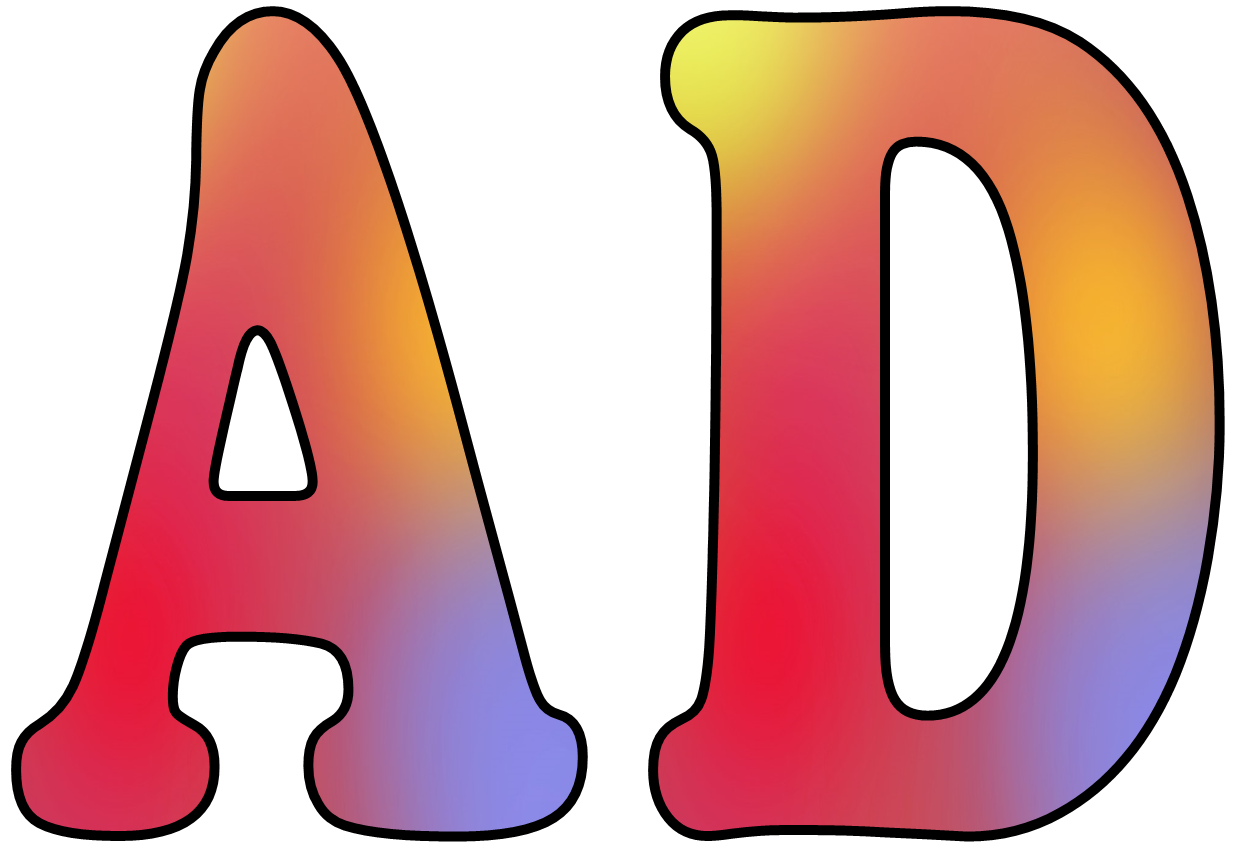 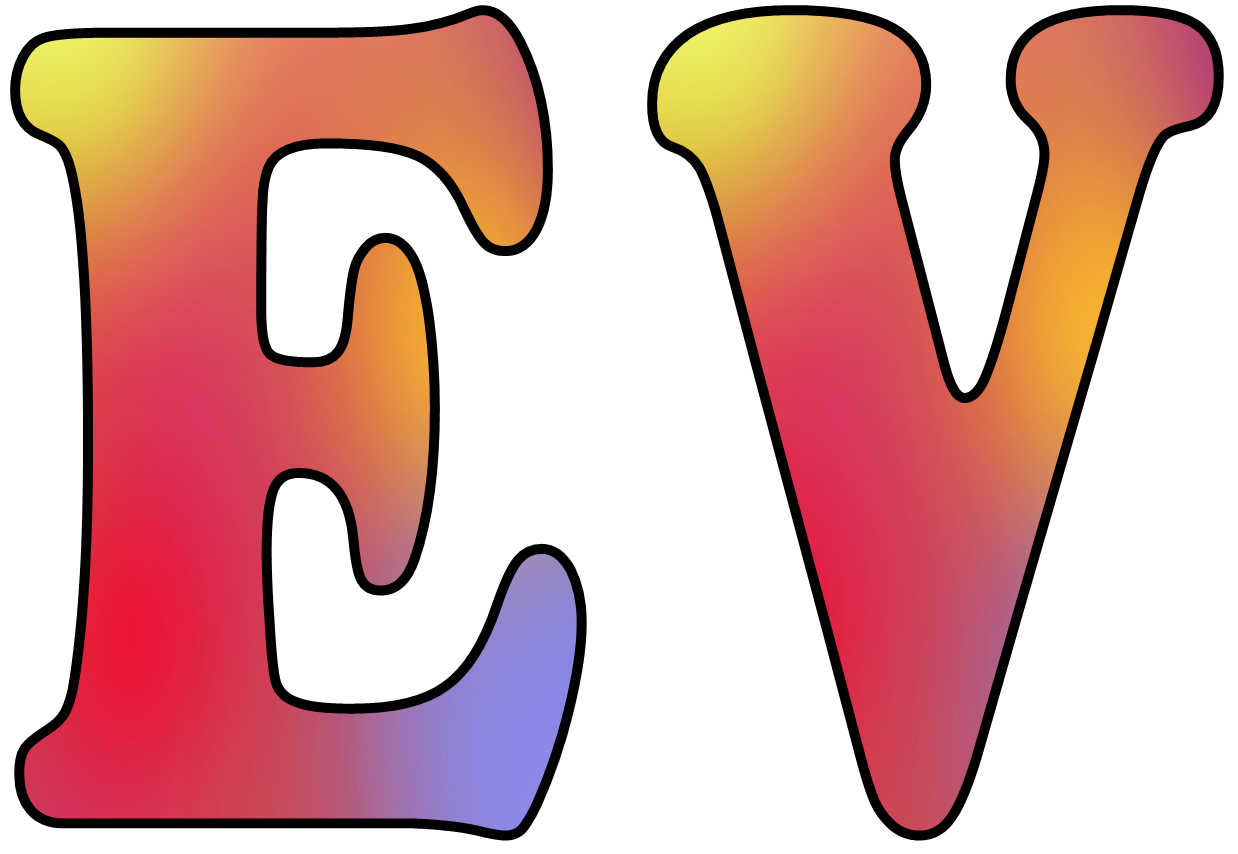 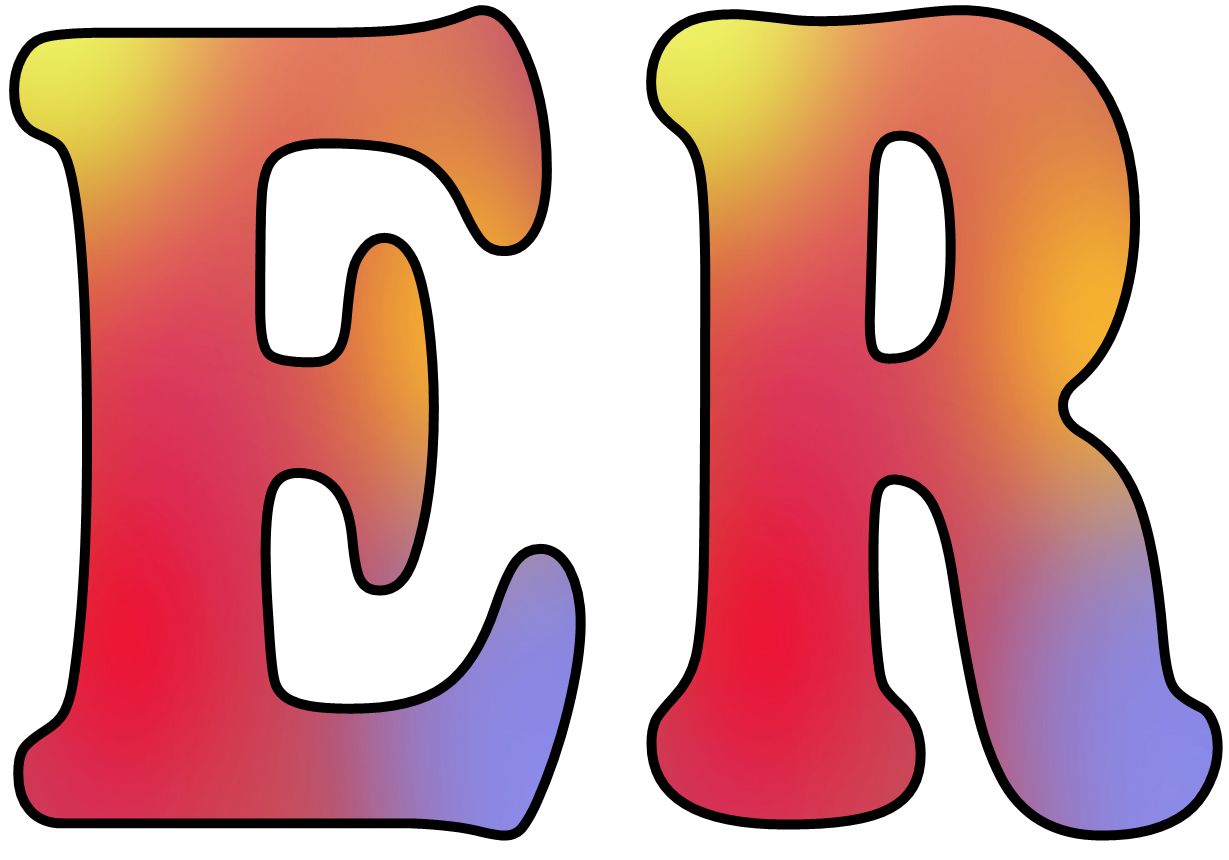 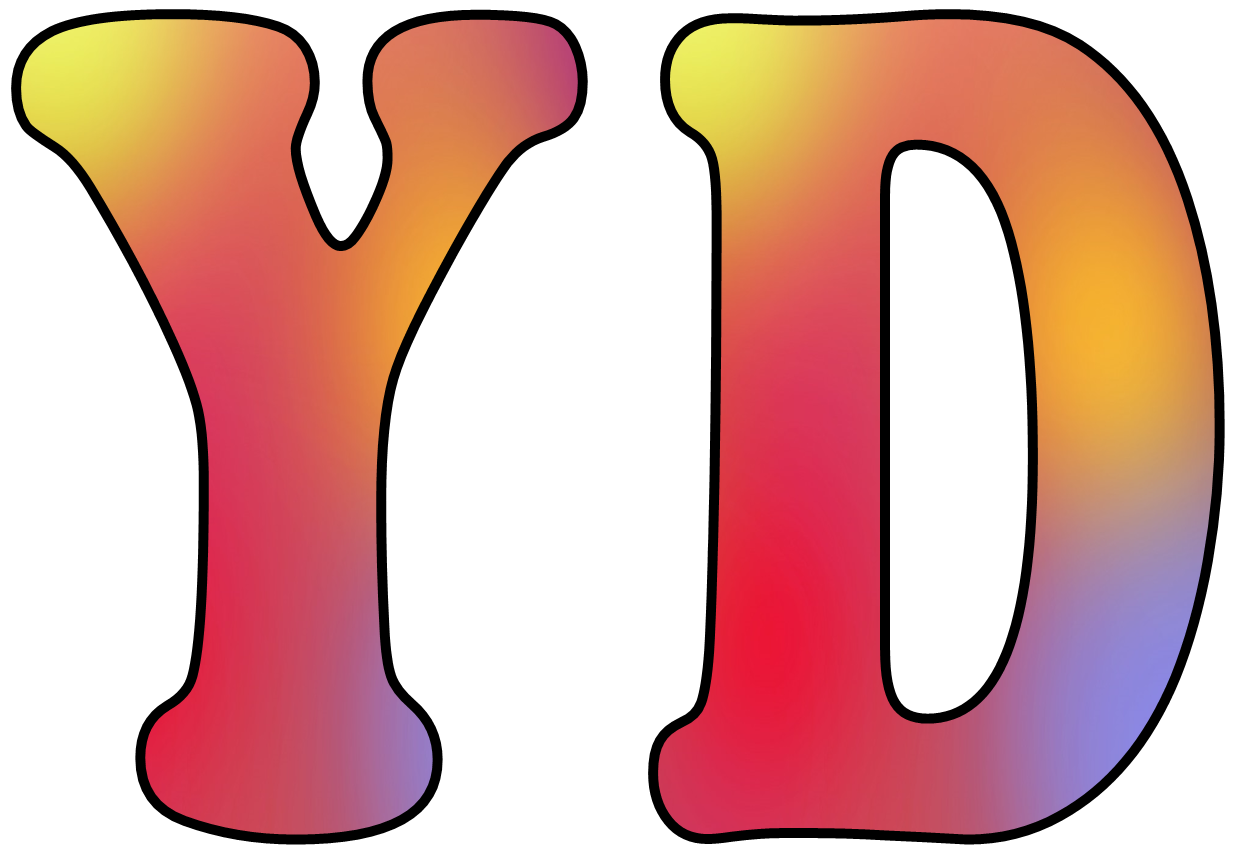 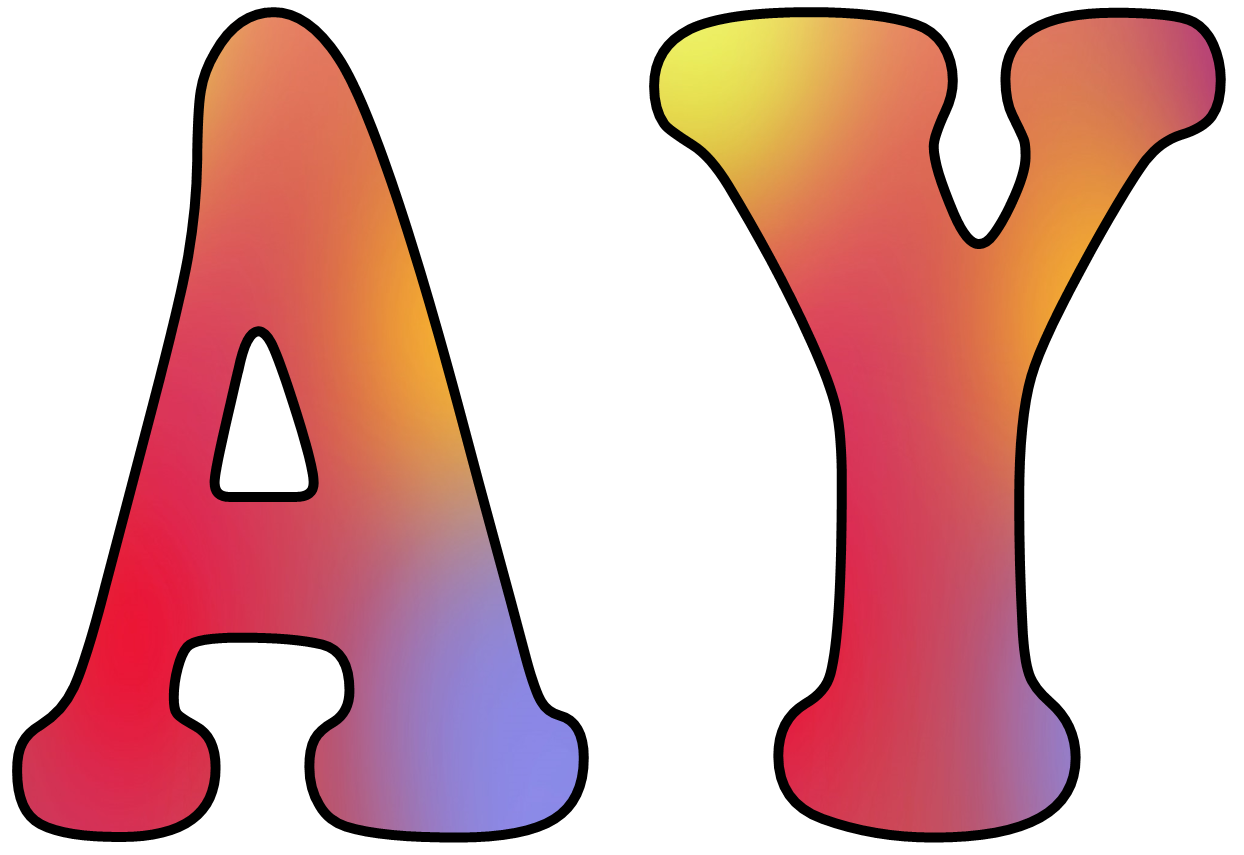 We get settled somewhere comfortable with our book boxes.One student will do RED Patrol and set the timer.The first 20 minutes is silent, still and individual.In the second 10 minutes we can:continue reading.do a quiz.listen to an audio story.change your books ready for the next day.do other reading like poetry, non fiction, picture books and non lexile novels.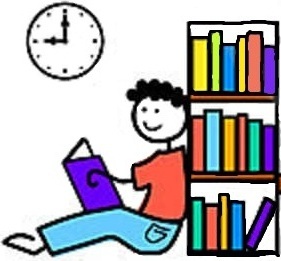 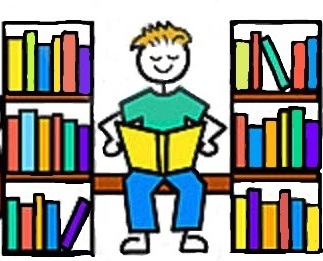 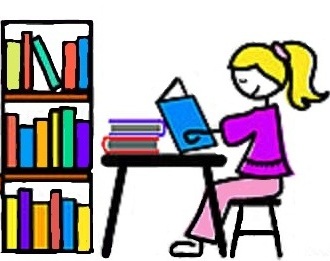 